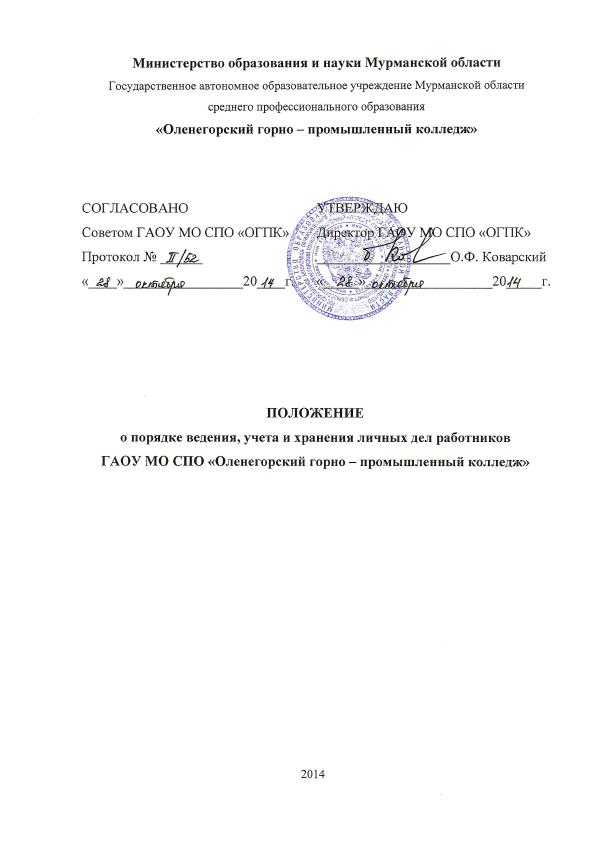 1. ОБЩИЕ ПОЛОЖЕНИЯ1.1.  Настоящее Положение определяет порядок ведения, учета и хранения  личных дел работников, а также функции ответственного за ведение, учет и хранение личных дел в Государственном автономном образовательном учреждении Мурманской области среднего профессионального образования «Оленегорский горно – промышленный колледж» (далее – Колледж).1.2.  Положение разработано в соответствии с:Федеральным законом от 27.07.2006 № 152-ФЗ «О персональных данных»;Трудовым кодексом Российской Федерации;Коллективным договором;Уставом Колледжа.1.3. Личное дело - основной документ персонального учета, содержащий наиболее полные сведения о работнике Колледжа и его служебной деятельности. В личное дело вносятся сведения, связанные с поступлением на работу и увольнением. Сбор и внесение в личное дело сведений о политической и религиозной принадлежности, о частной жизни работника Колледжа запрещены.1.4. Сведения, содержащиеся в личном деле, относятся к конфиденциальной информации, имеют ограниченный доступ и разглашению не подлежат.1.5. Ведение личных дел работников возлагается на специалиста по кадрам.2. ПОРЯДОК ФОРМИРОВАНИЯ ЛИЧНЫХ ДЕЛ РАБОТНИКОВ2.1.  Личные дела формируются для работников, относящихся к административно – управляющему персоналу, педагогическому персоналу, учебно – вспомогательному персоналу.2.2. Формирование личного дела работника производится непосредственно после приема на работу или перевода из другого учреждения (предприятия, организации).2.3.  В личные дела работников вкладываются следующие документы:личная карточка формы № Т-2;листок по учету кадров с фотографией;автобиография;копия паспорта или иного документа, удостоверяющего личность;копия страхового свидетельства пенсионного страхования;копия идентификационного номера налогоплательщика;копии документов об образовании;копии документов о квалификации или наличии специальных знаний;копия документов воинского учета (для военнообязанных лиц);копия свидетельства о браке;копия свидетельств о рождении детей;характеристики, рекомендательные письма, отношения (если есть в наличии);справка об отсутствии (наличии) судимости и (или) факта уголовного преследования либо о прекращении уголовного преследования по реабилитирующим основаниям из МВД;копии документов о награждении;копии аттестационных листов;заявление о согласии на обработку персональных данных работника;копии заявлений о приеме на работу, о переводе, увольнении;копии приказов о приеме, переводе, присвоении категории, увольнении;трудовой договор, дополнительные соглашения к трудовому договору;другие документы, отражающие результаты практической деятельности.2.4. Трудовые книжки, медицинские книжки хранятся отдельно в сейфе.2.5 Должностные инструкции хранятся в отдельной папке.2.6. С целью обеспечения надлежащей сохранности личных дел работников и удобства в обращении с ними при формировании документы помещаются в отдельную папку. Личному делу присваивается учетный номер, который заносится в журнал учета личных дел (Приложение 1).2.7. Все документы личного дела подшиваются в папку-скоросшиватель с перфорацией. Папки – скоросшиватели подшиваются в папки – регистраторы, объединяющие личные дела в тома. Каждое личное дело работника содержит титульный лист с указанием порядкового номера, его фамилии, имени, отчества, крайних дат работы, срока хранения (Приложение 2).2.8. После титульного листа в личное дело включается внутренняя опись документов, имеющихся в личном деле, работника. Внутренняя опись документов содержит сведения о порядковых номерах документов, их индексах, наименованиях, датах и иные сведения (Приложение 3). 2.9. После внутренней описи документов помещается лист ознакомления с личным делом (Приложение 4). Ознакомление работника с личным делом производится ежегодно, в начале календарного года.3. ПОРЯДОК ВЕДЕНИЯ ЛИЧНЫХ ДЕЛ РАБОТНИКОВ3.1. Личное дело ведется в течение всего периода работы каждого работника колледжа.3.2. Ведение личного дела предусматривает:помещение документов, подлежащих хранению в  составе личных дел, в хронологическом порядке;ежегодную проверку состояния личных дел работников на предмет сохранности включенных в него документов и своевременное заполнение.3.3. Листы документов, подшитых в личное дело, подлежат нумерации. 4. ПОРЯДОК УЧЕТА И ХРАНЕНИЯ ЛИЧНЫХ ДЕЛ РАБОТНИКОВ4.1. Хранение и учет личных дел работников организуются с целью быстрого и безошибочного поиска личных дел, обеспечения их сохранности, а также обеспечения конфиденциальности сведений, содержащихся в документах личных дел, от несанкционированного доступа.4.2. Личные дела работников хранятся в сейфе, а внутри – объеденены в тома по алфавиту.4.3. Доступ к личным делам работников имеют только директор колледжа и специалист по кадрам.4.4. Систематизация личных дел работников производится в алфавитном порядке.4.5. Личные дела уволенных работников хранятся в архиве Колледжа.4.6. Личные дела руководителей и работников, имеющих государственные звания, премии, награды, ученые степени и звания, хранятся постоянно, остальных работников – 75 лет с года увольнения работника.5. ПОРЯДОК ВЫДАЧИ ЛИЧНЫХ ДЕЛ ВО ВРЕМЕННОЕ ПОЛЬЗОВАНИЕ5.1. Выдача личных дел (отдельных документов в составе личного дела) во временное пользование  производится с разрешения специалиста по кадрам.5.2. Работа (ознакомление) с личными делами работников производится в приемной директора, а время работы ограничивается пределами одного рабочего дня. 5.3. При работе с личным делом, выданным для ознакомления, запрещается производить какие-либо исправления в ранее сделанных записях, вносить в него новые записи, извлекать из личного дела, имеющиеся там документы или помещать в него новые, а также разглашать содержащиеся в нем конфиденциальные сведения.5.4. При извлечении каких-либо документов из личного дела специалист по кадрам обязан сделать во внутренней описи соответствующую запись.    5.5. В конце рабочего дня специалист по кадрам обязан убедиться в том, что все личные дела, выданные во временное пользование, возвращены на место хранения и есть ли необходимость для принятия мер к их возвращению или розыску.5.6. Факт выдачи личного дела фиксируется в контрольном журнале.6. ОТВЕТСТВЕННОСТЬ6.1. Работники обязаны в течение 3 рабочих дней представлять сведения об изменении в персональных данных, включенных в состав личного дела.6.2.  Работодатель обеспечивает:сохранность личных дел педагогов и сотрудников ОУ;конфиденциальность сведений, содержащихся в личных делах работников.7. ПРАВА7.1. Для обеспечения защиты персональных данных, которые хранятся в личных делах работники имеют право:получать  полную информацию о своих персональных данных и обработке этих данных;получать свободный доступ к своим персональным данным;получать копии, хранящиеся в  личном деле и  содержащие  персональные данные.требовать  исключения  или  исправления  неверных или неполных персональных  данных.7.2. Работодатель имеет право:обрабатывать персональные данные работников, в том числе и на электронных носителях;запрашивать от работников всю необходимую информацию.Приложение 4ФОРМА листа ознакомления с личным делом работника__________________________________________Ф.И.О. работникаПриложение 3ФОРМА ОПИСИдокументов имеющихся в личном деле___________________________________	Ф.И.О. работника	Приложение 1ФОРМА журнала учета личных делПриложение 2ФОРМА обложки личного дела работникаМинистерство образования и науки Мурманской областиГосударственное автономное образовательное учреждение Мурманской области среднего профессионального образования «Оленегорский горно – промышленный колледж»Дело № ____Ф.И.О. работникаС личным  делом ознакомлен"___" _____ 20____г.______Подпись  С личным делом ознакомлен"___" ____ 20____г.______Подпись  С личным делом ознакомлен"___"____20____г.______Подпись  С личным делом ознакомлен"___" _____ 20____г.______Подпись  С личным   делом ознакомлен"___" ____ 20____г.______Подпись  С личным делом ознакомлен"___"____20____г.______Подпись  С личным  делом ознакомлен"___" _____ 20____г.______Подпись  С личным   делом ознакомлен"___" ____ 20____г.______Подпись  С личным делом ознакомлен"___"____20____г.______Подпись  №п/пНаименование документаДата включения документаКол-во листовДата изъятия документаКем изъят документ и по какой причине№ п/пФ.И.О. работникаДата постановки на учетДата снятия с учета1234